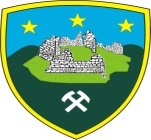 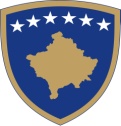                  Republika e Kosovës                    Republika Kosova – Republic of Kosova                                                                                           Komuna e Novobërdës                                                           Opština Novo Brdo–Municipality of Novo BrdoNJOFTIM PËR ANKAND PUBLIK           PËR SHITJEN E: Shitja e Masës drusore të Konfiskuara Datë 02.07.2019Numri referues i shitjes:NB 654 001 2019 NENI I: EMRI DHE ADRESA E AUTORITETIT KONTRAKTUES (AK)NENI II: LËNDA E SHITJESAutoriteti kontraktues ka për qëllim shitjen e masës drusore te konfiskuara  përmes ofertës  publik. Drutë janë dru zjarri  te llojit bung ,shkozë, qarr , e qe ndodhen  ne parkingun e  K.K Novobërdë.Drutë shiten në kushte “siç janë, ku janë”  dhe Autoriteti Kontraktues nuk do të ketë përgjegjësi të mëtutjeshme pas shitjes.NENI III: INFORMATA ADMINISTRATIVEHapja e ofertave  do të mbahet në  Sallën e mbledhjeve te kuvendit  më dt: 15.07.2019 në ora 11:30Ofertat e  vonuar pas orës 11:00 do te refuzohen Ofertuesit e interesuar mundë të inspektojnë  drutë  gjdo ditë pune  Informata shtesë  apo kërkesë për dosjen e tenderit mund të merren nga: Menaxheri i Prokurimit z. Fatos  Ahmeti nr.tel.038/576-013  apo ne email: fatos.ahmeti@rks-gov.net  Masat drusore  do tu shiten ofertueseve që ofron çmimin më të lartë dhe që plotësojnë të gjitha kriteret  e kërkuara Ofertuesit duhet te posedojnë: . IV.1.1) Kërkesat për Pranueshmëri:              Për Personin Juridik :              Kërkesat :Deklarata nën Betim për  përmbushjen nga Op. Ek. të kërkesave  për përshtatshmëri sikurse është cekur në nenin 65 të  Ligjit Nr. 04/L-042 për Prokurimin Publik të Republikës se Kosovës, i ndryshuar dhe plotësuar me ligjin Nr. 04/L-237, ligjin Nr. 05/L-068 dhe ligjin Nr. 05/L-092Vërtetimi nga Administrata Tatimore e Kosovës           Dëshmia e kërkuar dokumentare :Deklarata nën betim se ju i përmbushni kërkesat për përshtatshmëri sikurse është cekur në nenin 65 të  Ligjit Nr. 04/L-042, duhet të dorëzohet në  ......................................  ( Origjinal )Një vërtetim i nënshkruar nga Administrata Tatimore e vendit Tuaj të themelimit se Ju nuk jeni në vonesë për pagimin e tatimeve, ky vërtetim duhet të jetë jo më i vjetër se 90 ditë kalendarike nga data e hapjes së këtij aktiviteti ),  duhet dorëzohet nga Op. Ek. të cilit synohet dhënia e kontratës  ...................................................................................( kopje )                Për Personin Fizik :              Kërkesat :      1.     Vërtetimi mbi pagesën e Tatimit në Pronë      2.      Letërnjoftimi            Dëshmia e kërkuar dokumentare :1.   Dëshmi mbi pagimin e Tatimit në Pronë në emër të parashtruesit të kërkesës, (duhet dorëzohet  nga tenderuesi të cilit  synohet dhënia   e kontratës ) , duhet dorëzuar në   …………  ( Origjinal   )2.    Letërnjoftimi valid, duhet dorëzuar në  ………………………………………….…  ( kopje ) IV.1.2) Përshtatshmëria profesionale:             Për personin Juridik :             Kërkesat :1.     Regjistrimi si operator ekonomik në regjistrin profesional, komercial dhe/ose    të korporatës në vendin tuaj të     Themelimit   Certifikata e numrit fiskal         Dëshmia e kërkuar dokumentare :1.    Certifikata e regjistrimit të biznesit ( e kompletuar )  ................................................   (  kopje )    2.   Certifikata e numrit fiskal  ( valide )  ................................................................(  kopje  )Për Personin Fizik :  N / AÇdo palë e interesuar mund të bëjë ankesë te Organi Shqyrtues i Prokurimit, sipas dispozitave të Kapitullit IX të Ligjit Nr. 04/L-042 për Prokurimin Publik të Republikës se Kosovës, i ndryshuar dhe plotësuar me ligjin Nr. 04/L-237, ligjin Nr. 05/L-068 dhe ligjin Nr. 05/L-092.Emri zyrtarë: K.K.NovobërdëEmri zyrtarë: K.K.NovobërdëEmri zyrtarë: K.K.NovobërdëAdresa postare:Adresa postare:Adresa postare:Qyteti:  Bostan Kodi postarë: 16.000.00Shteti: KosovëKontakti: Fatos Ahmeti , menaxher i ProkurimitKontakti: Fatos Ahmeti , menaxher i ProkurimitTelefoni: 038/576-013Email: Fatos.Ahmeti @rks-gov.net Email: Fatos.Ahmeti @rks-gov.net Faksi: -Adresa e faqes së internetit (nëse është e aplikueshme):Adresa e faqes së internetit (nëse është e aplikueshme):-Nr rend.Komuna Vendi I deponimit Lloi I drurit Sasia në Dru zjarriÇmimi fillestar për dru zjarri për  M hapsinor Qmimi Total  1 NovbërdëParkingu I komunes Bung , qarr M/h25.9030€777.00€